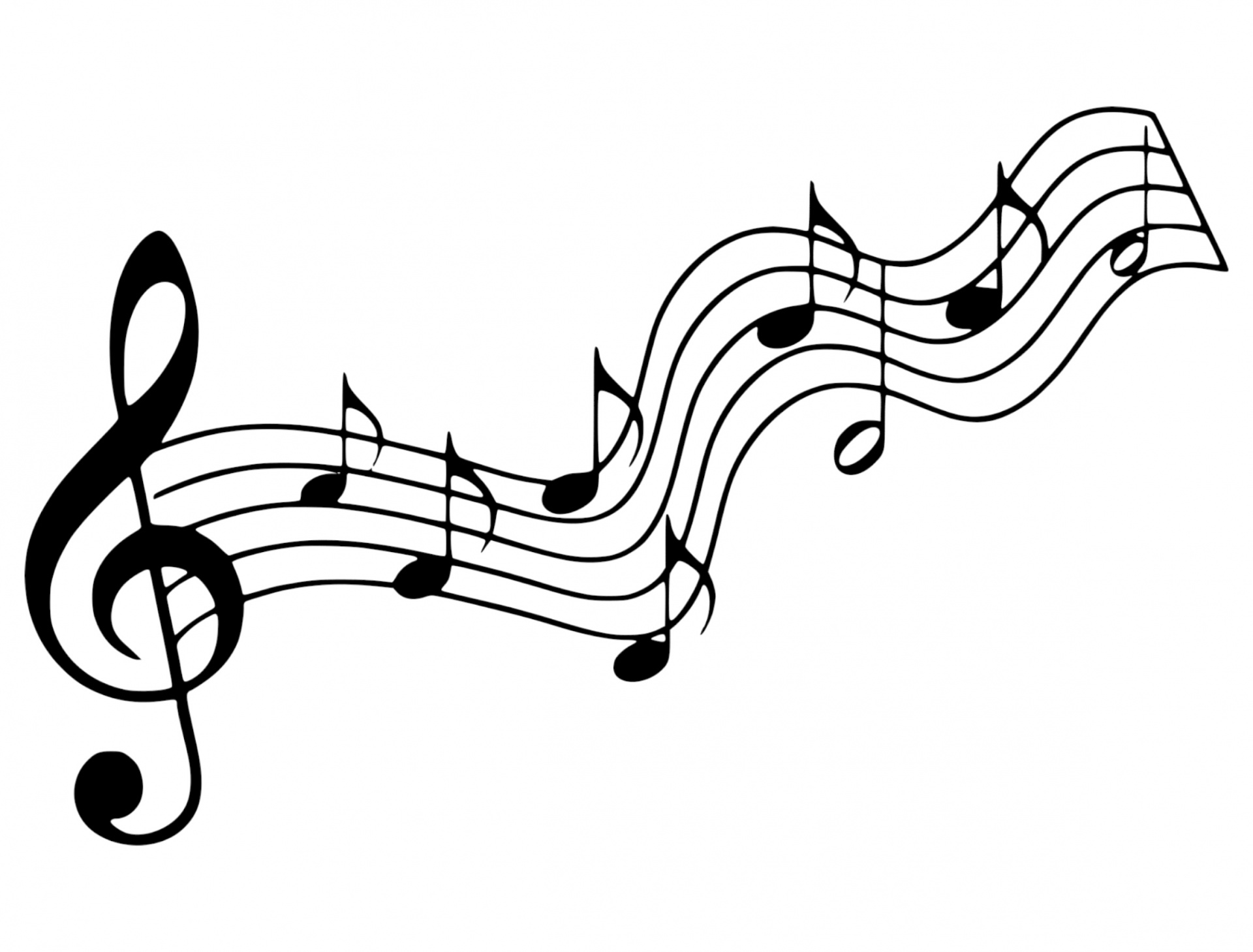 “God Will Make a Way”	                     MoenGod will make a way where there seems to be no way.He works in ways we cannot see.He will make a way for me.He will be my guide, hold me closely to His side.With love and strength for each new day;He will make a way. He will make a way.“More Precious Than Silver”     P1-61     DeShazoLord, You are more precious than silver.Lord, You are more costly than gold.Lord, You are more beautiful than diamondsAnd nothing I desire compares with you.Lord, you gave your life as a ransom.		Lord, you came to serve, not be served.Lord, you paid the price for our freedomAnd nothing is more precious, Lord, than you.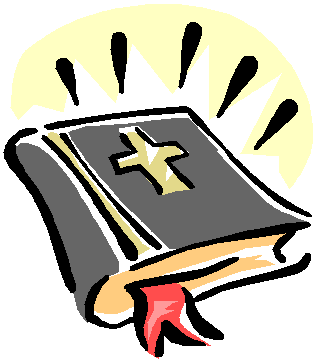  Scripture 1: Proverbs 27:1-7     (p. 926)  Scripture 2: Proverbs 30:5- 6   (p. 932) Faith and Engagement“Be Still, My Soul”      No. 334                                   (Red Praise)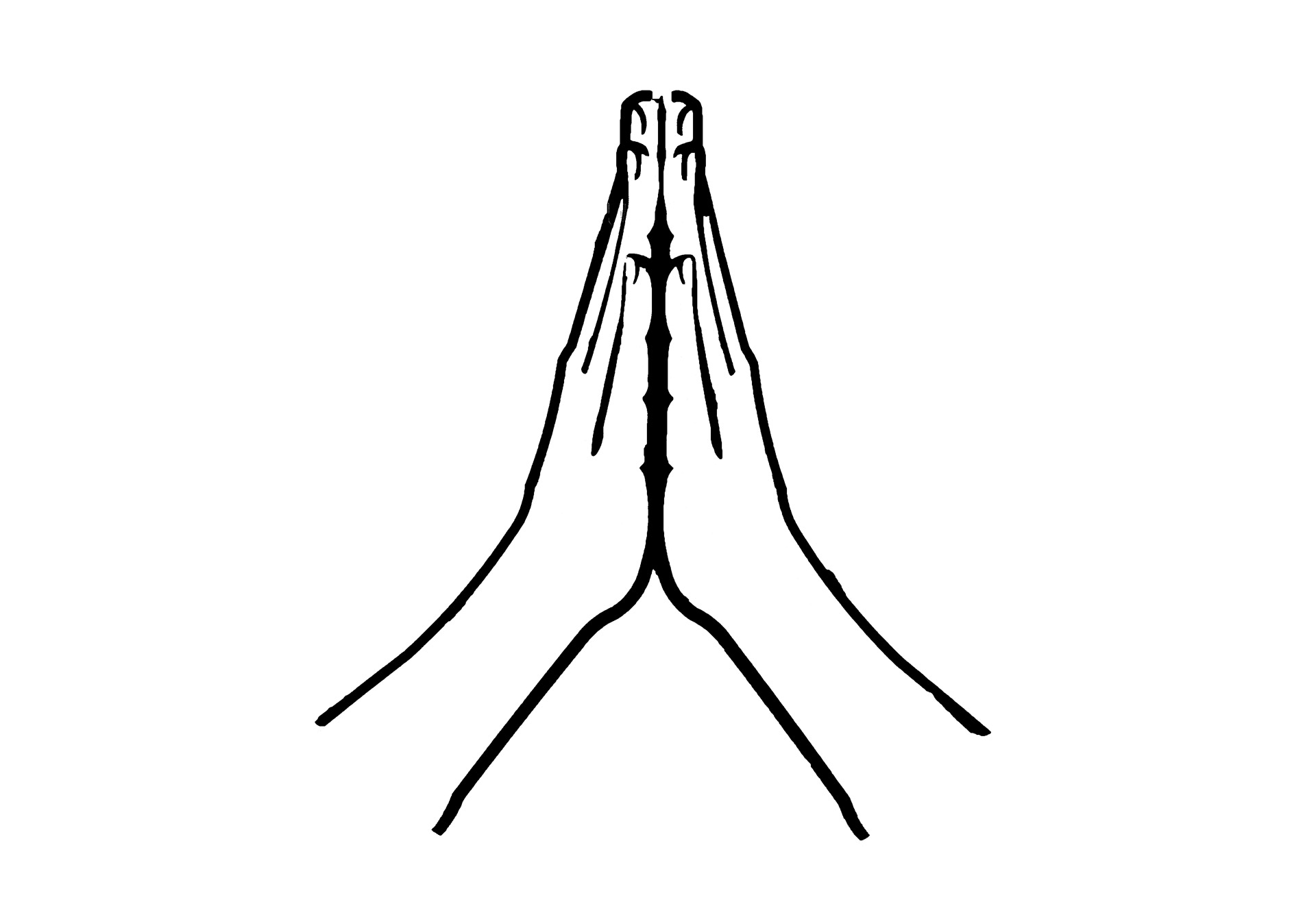 Prayers of the Pastor and the People with Praise                                   Thanksgiving                         share briefly names &     situations to lift to God in prayer – we know God is more than able to hold all we offer & God knows the details!  Lord in Your mercy…Hear our prayerBlessing“Halle, Halle, Halle-lujah (X3)                 Hallelujah, Hal-le-lu-jah!”Personal MilestonesNovember 3- Kerm BossardPrayer ConcernsPrayer person: Lisa BeckPrayer young person: Drew BaileyPrayer theme for young adults: general welfareAll medical professionals, emergency responders & those serving in hospitals, nursing homes & care facilities Military folks & family - the USA & all those in leadership S-VE School Board members, administrators, teachers & othersNorth Spencer Christian Academy Church FinancesRenovation HouseSpencer Federated Church- Pastor Delma WestCalendarMonday -- 6PM AA Wednesday -- 11AM Adult Study Friday -- 11AM Women's Bible StudySunday -- 10AM Adult Study & 11AM Worship  Announcements/Reminders: A note about offering - all we have is a gift from God.  We are invited weekly (and honestly at all times)to respond to God & joyfully give some of what we’ve been trusted with.  For financial giving please place in an offering plate when arriving/leaving or mail to:  Danby Rd, Spencer NY 14883 -OR- PO Box 367, Spencer, NY. 14883Community Events:  Mon. 10AM Story Hour @ Spencer Library Mon. 6PM Candor Community Pottery Classes ($20) Candor High School Rm 220  Wed. 4-5:30PM Open Hearts Dinner @ Mckendree UMC **TAKE OUT ONLY**    3rd Thurs. 10-11:30AM Mom-to-Mom group @ Inspire (57 E. Tioga St, Spencer) 3rd Fri. 11:30-12:30PM Sr. Social Hour @ Inspire RSVP @ 607-687-4120 INFO  **Candor Events: Home (candornychamber.org)10/31:  11AM-6PM Doug's Fish Fry, supports Candor PTSA @the Candor School District Office Parking Lot; order @ there or call (until 4PM) (607)753-9184 Ext 2 to order 10/31:  6-8PM Trunk-or-Treat @ Candor Elementary School Parking Lot  10/31:  6-8PM Village of Spencer Trick-or-Treating!  11/4: 4-8PM Halsey Valley Fire Dept. Pancake Supper 
11/9: 7PM SVE Board of Education Mtg (SVE HS Library) 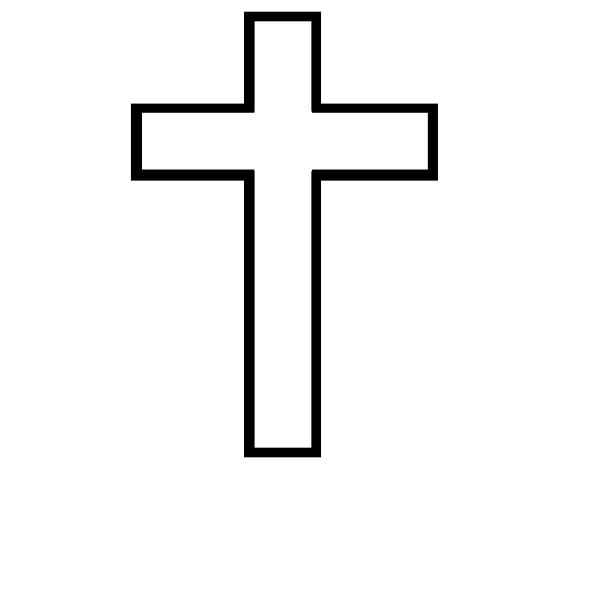 Christ the King FellowshipPresbyterian #loveOctober 29, 2023 – 11:00 AM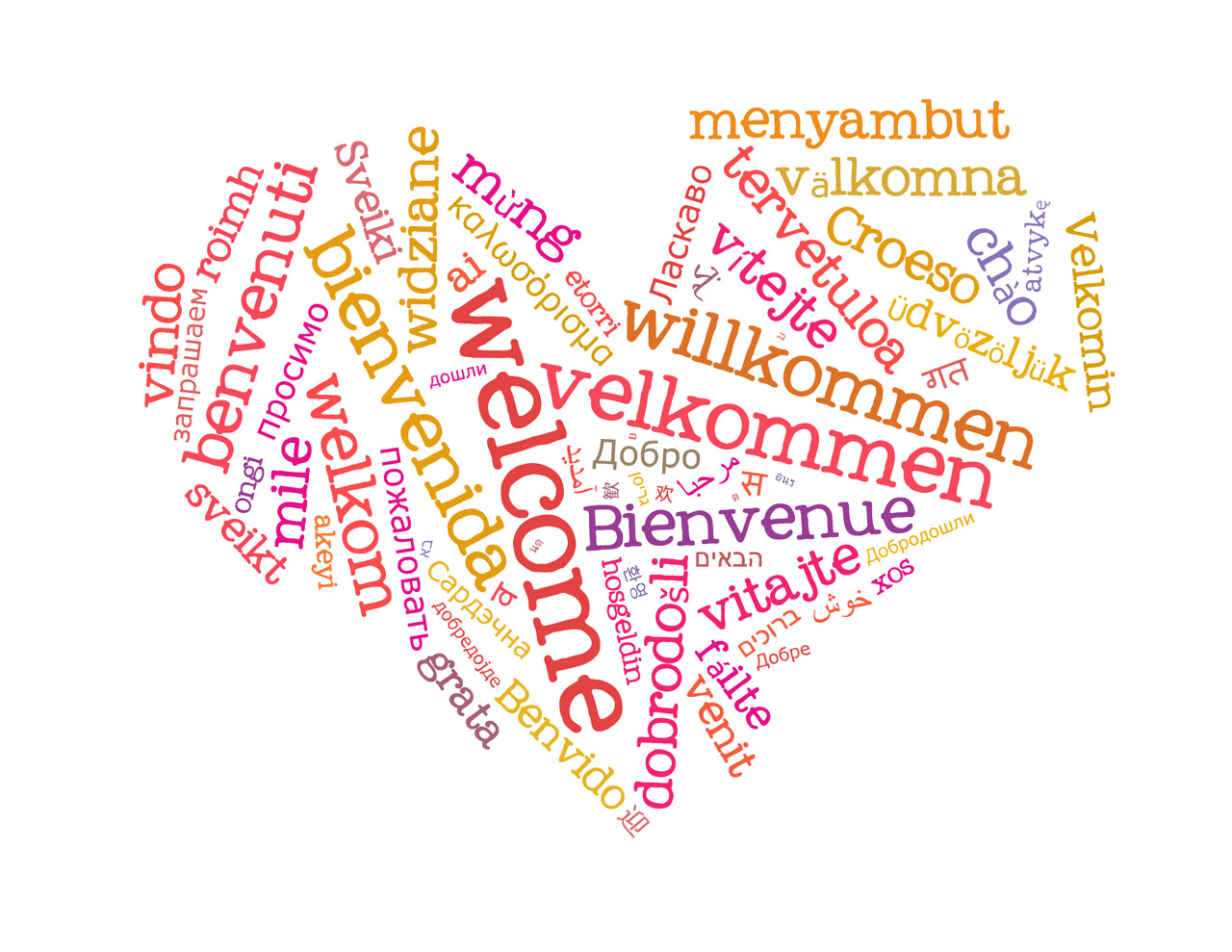 Welcome Prelude “Fanfare”  by Noel Rawsthorne  Call to Worship I will bless the LORD at all times.                      God's praise will always be in my mouth!           Taste and see that the LORD is good.             Happy are those who run to God! (The Doxology)♪ Praise God, from whom all blessings flow; Praise *Him, all creatures here below; Praise *Him above, ye heavenly host; Praise Father, Son, and Holy Ghost.  Amen      (Blue Hymnal No. 592)“The God of Abraham Praise“    No.  488                                                 (Blue Hymnal)                                                                            Confession (from BCW)  Holy and merciful God, in Your presence we confess our failure to be what You created us to be.You alone know how often we have sinned in     wandering from Your ways, in wasting Your gifts,                            in forgetting Your love.  By your loving mercy,                             help us to live in Your light and abide in Your                              ways,  For the sake of Jesus Christ our Savior.                       [silent prayer & reflection; let the Holy Spirit identify                          any sin  that needs confessing - offer it to God & let it go]  Assurance of Pardon & Gloria PatriGlory be to the Father, and to the Son, and to the Holy Ghost.  As it was in the beginning, is now, and ever                      shall be, world without end.  Amen. Amen                                     (Blue No. 579)“Jesus Loves Me”   Anna B. WarnerJesus loves me!
This I know,
For the Bible tells me so.
Little ones to Him belong;
They are weak but He is strong.Jesus loves me!
Loves me still,
Tho I'm very weak and ill,
That I might from sin be free,
Bled and died upon the tree.Jesus loves me!
He who died
Heaven's gate to open wide;
He will wash away my sin,
Let His little child come in.Jesus loves me!
He will stay
Close beside me all the way.
Thou hast bled and died for me;
I will henceforth live for Thee.Chorus
Yes, Jesus loves me!
Yes, Jesus loves me!
Yes, Jesus loves me!
The Bible tells me so.“O God of Every Nation”            William W. Reid, Jr.O God of every nation,     of every race and land,redeem the whole creation     with your almighty hand.Where hate and fear divide us     and bitter threats are hurled,in love and mercy guide us,     and heal our strife-torn world.From search for wealth and power     and scorn of truth and right,from trust in bombs that shower     destruction through the night,from pride of race and station     and blindness to your way,deliver every nation,     eternal God, we pray!Lord, strengthen all who labor     that we may find releasefrom fear of rattling saber,     from dread of war's increase.When hope and courage falter,     Lord, let your voice be heard;with faith that none can alter,     your servants undergird.Keep bright in us the vision     of days when war shall cease,when hatred and division     give way to love and peace,till dawns the morning glorious     when truth and justice reign,and Christ shall rule victorious     o'er all the world's domain.